"Тепло" должно быть безопасным! Чтобы обогреватель защитил вас от холода и при этом не стал причиной огненной беды, ОНДПР Курортного района напоминает основные правила пожарной безопасности при использовании электрообогревателей:- помните, что у каждого прибора есть свой срок эксплуатации, который в среднем составляет около 10 лет. Использование свыше установленного срока может привести к печальным последствиям;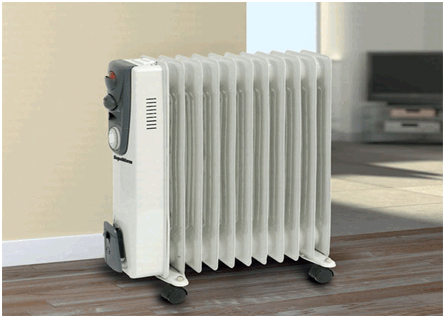 - систематически проводите проверку исправности электропроводки, розеток, щитков и штепсельных вилок обогревателя;- следите за состоянием обогревательного прибора: вовремя ремонтируйте и заменяйте детали, если они вышли из строя;- используйте приборы, изготовленные только промышленным способом, ни при каких обстоятельствах не нужно использовать поврежденные, самодельные или «кустарные» электрообогреватели;- избегайте перегрузки электросети в случае включения сразу нескольких мощных потребителей энергии;- не оставляйте включенным электрообогреватели на ночь, не используйте их для сушки вещей;- не позволяйте детям играть с электрообогревателями;- устанавливайте прибор на безопасном расстоянии от занавесок или мебели;- не используйте обогреватель в помещении с лакокрасочными материалами, растворителями и другими воспламеняющимися жидкостями. Также нельзя устанавливать электрообогреватель в захламленных и замусоренных помещениях;- регулярно очищайте обогреватель от пыли — она тоже может воспламениться;- не пропускайте сетевые провода обогревателя под коврами и другими покрытиями; не ставьте на провода тяжелые предметы, например, мебель;- следите за тем, чтобы электровилки и розетки не нагревались, это первый признак неисправности электроприбора или перегрузки сети.Да, правил достаточно много, но их необходимо запомнить. Ведь это залог безопасности Вас и Ваших близких.Отдел надзорной деятельности Курортного района Управления надзорной деятельности Главного Управления МЧС России по Санкт-ПетербургуВсероссийское добровольное пожарное общество в Курортном районе Санкт-ПетербургаОтдел профилактики пожаров и предупреждения ЧС СПб ГКУ «ПСО Курортного района»